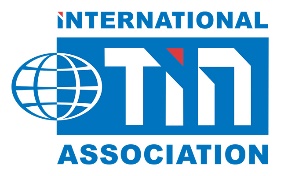 PRESS RELEASE28th March 2023				                               Ref: 03-23-TIN2030VISIONTIN2030 – ITA launches a Vision for TinTin will have a crucial role in enabling a sustainable global energy transition and digitalisation over the next decade according to the findings of TIN2030, ITA’s new strategic report on the sector.In a first of its kind for the sector, the International Tin Association (ITA) has launched its strategic report – TIN2030: A Vision for Tin. This thought-leading initiative has been compiled in collaboration with a broad range of stakeholders from across the sector. Identifying both opportunities and challenges, it highlights the crucial role of tin as a resource to enable the global energy transition and digitalisation. There will be new opportunities to work together on ESG issues to underpin supply. “Looking into the next decade, the tin industry faces dramatic new market dynamics and ESG demands. It is important for us in the sector to understand what lies ahead so we can take advantage of the unprecedented opportunities and challenges”, said Helen Prins, CEO of ITA. “We foresee that the next decade will see a wakeup to tin with a new wave of efforts to secure a sustainably sourced supply.”The report highlights the impact of global changes on the sector. Changes such as rising geopolitical tensions, climate change urgency and macroeconomic shocks. According to the ITA research, this will lead to increased competition for vital resources including tin. Tin supply chains will need to adapt rapidly to meet these challenges while also working together to manage increased ESG expectations and demonstrate how the tin sector is building a better future for everyone.The report highlights the importance of tin to everyday life and its growing role as an essential enabler for the energy transition and digitalisation. As the glue that holds together almost all electronic and electrical infrastructure, its significance will increase. Another strong indication that the demand for tin will surge. ITA estimates that $1.4 billion is needed to deliver 50,000 tpa more tin by 2030.Better communication and collaboration on ESG will be needed to develop a holistic understanding of risks and meaningful standards. Increased engagement with ASM will increase business opportunities and rewards. The market will differentiate companies who strive beyond minimum requirements, including those achieving UN 2030 SDG’s. TIN2030 represents a landmark effort in terms of bringing the industry together to think about the future of the sector. A pioneering effort led by ITA in its unique position at the heart of the industry. Through this holistic approach, ITA has been able to integrate perspectives from across the sector to best understand what the future is likely to hold for this vital metal.More information on tin use is available on the ITA website: www.internationaltin.org -ENDS-Notes to editorsAbout International Tin Association:The International Tin Association is the world's foremost authority on tin with over 90 years’ experience in tin related technologies. Representing more than two thirds of world tin production, ITA aims to bring leading companies together to give authority, leadership, and voice to its members. Its expert analysis of tin markets and technologies enables the industry to confidently invest in expanding supply. At the same time sustainability has been at the forefront of the organisation’s vision for more than a decade, coordinating tin supply chain efforts to create and implement pioneering ESG operational and reporting standards.For further enquiries please contact:Dr Jeremy PearceMarket Intelligence & CommunicationsTel: +44 (0) 1727 871311Mob: +44 (0)79 09890630Email: jeremy.pearce@internationaltin.org